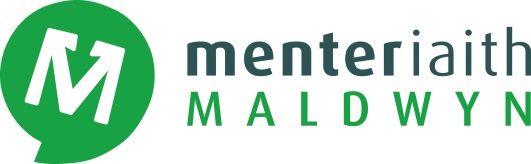 Prif Swyddog DISGRIFIAD SWYDDTeitl y swydd :	            Prif SwyddogYn atebol i:	Cyfarwyddwyr y Pwyllgor Rheoli Cyflog:	I’w drafod. Yn ddibynnol ar brofiad.Hyd y cytundeb:           Cytundeb parhaol ond yn ddibynol ar gyllid ac adnoddauOriau gwaith:                37 awr yr wythnos. Ond gellid ystyried telerau gweithio rhan amser / hyblyg                                           i’r ymgeiswyr priodol.Oherwydd natur y swydd mae'n ofynnol i'r Prif Swyddog weithio oriau oddi allan i oriau safonol swyddfa o bryd i’w gilydd. Disgwylir i'r ymgeisydd llwyddiannus fod yn hyblyg yn y cyswllt hwn.Lleoliad:	Bydd y swydd wedi’i lleoli yn swyddfa Menter Iaith Maldwyn yn Y Drenewydd. Gellid ystyried trefniadau gweithio o gartref hefyd.
		Gwyliau Blynyddol: 	Caniateir 25 diwrnod o wyliau blynyddol pro rata, ac wyth diwrnod o wyliau cyhoeddus pro rata. Cyfnod prawf: 	Bydd cyfnod prawf o 3 mis. Pensiwn:  	Bydd cyfle i ymuno â phensiwn dewisol y Fenter.Teithio:	Mae teithio yn rhan annatod o’r swydd, a thelir lwfans o 40c y filltir. Bydd angen trwydded yrru lân a char ar yr ymgeisydd llwyddiannus.Gwiriad CRB: 	Bydd yn ofynnol i'r ymgeisydd llwyddiannus gael ei wirio gan y  swyddfa Cofnodion Troseddol (CRB)DyletswyddauMae’r dyletswyddau isod wedi’u gosod gyda’r prif nod o reoli’r Fenter a’i staff er mwyn cyflawni’r weledigaeth a nodir yn ein Cynllun Corfforaethol 2016-2019 a meysydd gweithredu o fewn straetegaeth y Gymraeg Llywodraeth Cymru – Iaith fyw : Iaith byw. Fel rhan o ddyletswyddau’r Prif Swyddog byddai disgwyl i’r ymgeisydd llwyddiannus: 
Arwain a rheoli Menter Iaith Maldwyn;Rheoli a monitro staff y Fenter;Rheoli gweinyddiaeth a chyllid y swyddfa;Llunio a chyflwyno adroddiadau cynnydd i gyllidwyr, partneriaid a’r Pwyllgor Rheoli;Adnabod cyfleoedd ariannu er mwyn datblygu amcanion y Fenter; Hyrwyddo delwedd a gwaith y Fenter yn gyhoeddus;Gweithredu fel dolen gyswllt rhwng y staff a’r Pwyllgor Rheoli;Cynrychioli’r Fenter ar bwyllgorau ac mewn cyfarfodydd â phartneriaid;Telerau a threfniadau eraill yn ôl y galw gan y Pwyllgor Rheoli.Manyleb y personMae’n hanfodol fod yr ymgeisydd llwyddiannus yn: gallu arwain a rheoli, ac yn meddu ar sgiliau rhyngbersonol ardderchogdangos ymrwymiad brwd i’r iaith Gymraeg a datblygiad cymunedol meddu ar sgiliau cyfathrebu o safon uchel yn y Gymraeg a Saesneg, yn ysgrifenedig ac ar lafar gallu cynllunio’n strategolprofiad o reoli a monitro staff a phrosiectau’n effeithiol trefnus ac effeithiolgallu gweithio’n annibynnol heb gyfarwyddyd uniongyrcholgallu rhwydweithio ar draws sectoraubarod i weithio oriau anghymdeithasol sy’n cynnwys gyda’r hwyr /penwythnosau o bryd i’w gilydddangos profiad o reoli cyllid a pharatoi ceisiadau nawddgallu defnyddio cyfrifiadur a meddalwedd priodol yn hyderus meddu ar wybodaeth am rôl awdurdodau lleol a chyrff statudol eraillByddai o fantais i’r ymgeisydd llwyddiannus feddu ar y canlynol:
- 	Byddai safon addysgiadol hyd at radd yn ddymunol ond ddim yn hanfodol Byddai profiad o weithio ym maes datblygu cymunedol neu faes cynllunio ieithyddol yn ddymunol, ond ddim yn hanfodolMenter Iaith MaldwynY Groes, Stryd Lydan, Y Drenewydd, Powys SY16 2BB01686 610 010   |   post@mentermaldwyn.org   | www.mentermaldwyn.org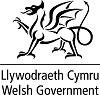 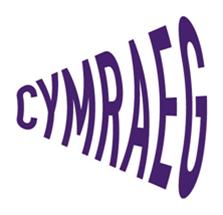 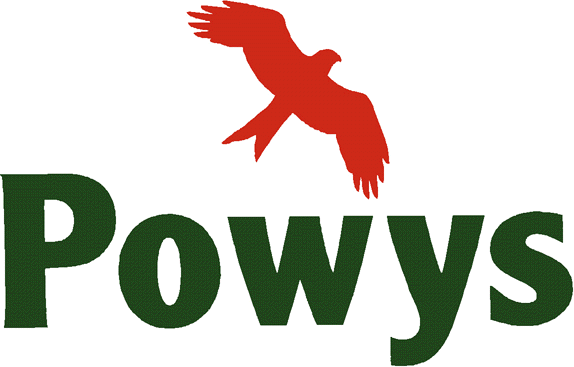 